Housing Support Program Specific Data Entry Form for HMIS: All Clients (Collect information about all household members)Program Entry (in HMIS: use Entry/Exit Tab)MAXIS ID (Head of Household): ___________________________________Does the client have a disabling condition by DHS Housing Support Standards? (All Clients)Client Residence, Housing Cost and Housing Subsidy questions are not required for Emergency Shelter programs.Client’s Residence (Head of Household)Housing Cost (Required for clients in site-based and scattered-site supportive housing only.) (Head of Household)Housing Subsidy Information (Required for clients in site-based and scattered-site supportive housing only.) (Head of Household)Updates (in HMIS: Entry/Exit Tab: Interims)Residence Information UpdatesClient’s Residence (Head of Household)If applicable, reason for leaving residence:Housing Cost and Subsidy UpdatesHousing Cost (Required for clients in site-based and scattered-site supportive housing only.) (Head of Household)Housing Subsidy Information (Required for clients in site-based and scattered-site supportive housing only.) (Head of Household)If subsidy ended, Reason Subsidy Ended:Program Exit (in HMIS: use Entry/Exit Tab)Residence Information UpdatesClient’s Residence (Head of Household)For households in housing at exit, did the household change residence at the time of exit? (Head of Household)	 Left current residence at exit      Left residence before exit      Will remain in current residence at exitIf applicable, reason for leaving residence: (Head of Household)Housing Cost and Subsidy UpdatesHousing Cost (Required for clients in site-based and scattered-site supportive housing only.) (Head of Household)Housing Subsidy Information (Required for clients in site-based and scattered-site supportive housing only.) (Head of Household)What was the client’s subsidy status at program exit? (Head of Household)If subsidy ended, Reason Subsidy Ended: (Head of Household)Underlined terms have definitions provided at hmismn.org/definitions.  Please print a copy to have available.HMIS Tips: EDA to the project provider. Before updating your Program Specific assessment in HMIS, make sure to complete the questions on the appropriate MN Core assessment, as it contains the universal and common data elements for HMIS projects. The questions on your Program Specific Assessment have been chosen by your funder and are required in addition to the universal and common data elements. If information is missing, follow-up with the client or staff person responsible for gathering information to complete the missing information. DO NOT enter “Client doesn’t know” or “Client prefers not to answer” unless the client does not know or prefers not to answer. You only need to collect data about the required household members. Who the data is collected about is in parentheses after the question. For example, “(Head of Household).” In Community Services, a  (green checkmark) indicates a household member’s record has been updated. 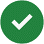 1. Provider: 							2. Type:	 Basic	 3.  Project Start Date: _____ / _____ / _____ (Month/Day/Year)A condition, illness, or injury, that limits a person’s self-sufficiency.  For example, it may be a physical or mental health disability or chemical dependency.A person does not have to be certified as disabled by a federal or state government agency to have a disabling condition.A condition, illness, or injury, that limits a person’s self-sufficiency.  For example, it may be a physical or mental health disability or chemical dependency.A person does not have to be certified as disabled by a federal or state government agency to have a disabling condition.A condition, illness, or injury, that limits a person’s self-sufficiency.  For example, it may be a physical or mental health disability or chemical dependency.A person does not have to be certified as disabled by a federal or state government agency to have a disabling condition.A condition, illness, or injury, that limits a person’s self-sufficiency.  For example, it may be a physical or mental health disability or chemical dependency.A person does not have to be certified as disabled by a federal or state government agency to have a disabling condition.Household Member NameDisabling Condition by DHS HS Standards? 1.Yes     No     DK    X    DNC2.Yes     No     DK    X    DNC3.Yes     No     DK    X    DNC4.Yes     No     DK    X    DNC5.Yes     No     DK    X    DNC6.Yes     No     DK    X    DNCCurrent Residence Status(enter # from list below)Start dateCity (in MN)County where residesZip Code/         /Site-based supportive housingScattered-site supportive housingTransitional housing for homelessEmergency shelterHotel/motel without emergency shelterLiving with familyLiving with friendsFoster care/group homeHospitalPsychiatric facilitySubstance abuse treatment center, including detoxPlace not meant for habitationJail, Prison or Juvenile facilityOtherClient does not knowClient prefers not to answerStart Date (Current residence status start date)Amount client pays for rent/                    /                $Start Date(Current residence status start date)Primary Source of Subsidy
(enter # from list below)/                    /                No subsidyBridgesCounty FundedHousing Support (GRH)HOME HOPWAMHFA Rental AssistanceProperty SubsidySHP LeasingSection 8Shelter Plus CareSons of BridgesOther (specify):Data Collection Instructions: Complete updates bi-annually, during each 6-month reporting period or as information changes Underlined terms have definitions provided at hmismn.org/definitions.  Please print a copy to have available. HMIS Tips: Use the General HMIS Instructions & your program’s (funder) Supplemental User Guide for complete data entry instruction. EDA to Entry provider. No need to backdate Click on the “Interims” icon next to the correct entry in the Entry/Exit tab Select 6-Month for Review Type and enter the date of the review. Update as needed. Client Residence, Housing Cost and Housing Subsidy questions are not required for Emergency Shelter programs.Data Collection Instructions:Update only if current residence status changed between project start and the last update.All clients must have a residence record that covers the entire time they are enrolled in the program (NO Gaps or Overlaps).Client Residence, Housing Cost and Housing Subsidy questions are not required for Emergency Shelter programs.HMIS Tips:If a new residence is reported, end the previously-recorded HMIS residence record one day before the start date of the new residence.Add the new residence information (below) as an additional residence record. Click “Add” to add another record.Start date*Client’s Street AddressClient’s Street AddressAPT #Client’s CountyHome Phone Number (optional)Home Phone Number (optional)End Date (move-out)Current Residence Status(enter # from list below)/         //         /Site-based supportive housingScattered-site supportive housingTransitional housing for homelessEmergency shelterHotel/motel without emergency shelterSite-based supportive housingScattered-site supportive housingTransitional housing for homelessEmergency shelterHotel/motel without emergency shelterLiving with familyLiving with friendsFoster care/group homeHospitalPsychiatric facilitySubstance abuse treatment center, including detoxLiving with familyLiving with friendsFoster care/group homeHospitalPsychiatric facilitySubstance abuse treatment center, including detoxLiving with familyLiving with friendsFoster care/group homeHospitalPsychiatric facilitySubstance abuse treatment center, including detoxLiving with familyLiving with friendsFoster care/group homeHospitalPsychiatric facilitySubstance abuse treatment center, including detoxPlace not meant for habitationJail, Prison or Juvenile facilityOtherClient does not knowClient refusedPlace not meant for habitationJail, Prison or Juvenile facilityOtherClient does not knowClient refusedPlace not meant for habitationJail, Prison or Juvenile facilityOtherClient does not knowClient refusedSuccessful completion of residential programOn-site services do not meet needsHospitalized or moved to residential treatment programNotice to vacate or non-renewal for lease violations, other than criminal or drugSubsidy endedLocation or neighborhood does not meet needsIncarceratedNotice to vacate or non-renewal for non-payment of rentLeaving damaged or substandard housing (including fire)Conflict with roommates or neighborsLegal eviction/UD for criminal/drug activityLeft service area or residential programNo longer meets eligibility requirements for residenceCannot afford rentLegal eviction/UD for lease violations, other than criminal or drugDeathNon-compliance with residential program rulesLeaving project-based voucher for tenant-based voucherLegal eviction/UD for non-payment of rentUnknown/disappearedUnit does not meet needs (including accessibility or size)Discharged or reached time limitNotice to vacate or non-renewal for criminal/drug activityOther (specify): _______________________Data Collection Instructions:Update only if housing cost has changed between project start the last update.HMIS Tips:If new cost or subsidy is reported, end the previously recorded HMIS record one day before the start date of the new cost or subsidy.Add the new cost or subsidy information below as an additional record. Click “Add” to add another record.Start Date (Current residence status start date)Amount client pays for rentEnd Date/                    /                $/                    /Start Date(Current residence status start date)Start Date(Current residence status start date)Primary Source of Subsidy
(enter # from list below)Primary Source of Subsidy
(enter # from list below)If Other, SpecifyIf Other, SpecifyIf Other, SpecifyEnd Date/                    /                /                    /                /                    /No subsidyBridgesCounty FundedHousing Support (GRH)HOME HOPWAHousing Support (GRH)HOME HOPWAMHFA Rental AssistanceProperty SubsidySHP LeasingMHFA Rental AssistanceProperty SubsidySHP LeasingSection 8Shelter Plus CareSons of BridgesOther (specify):Sons of BridgesOther (specify):Now receiving Section 8 or other permanent housing subsidyChanged type of temporary housing subsidyTransitioned to unsubsidized housingPurchased a homeGross monthly income exceeds program limitsFailure to report all income, additional adults, etc.Refusal to cooperate with annual re-certification or inspection(For Bridges) Failure to apply, accept or use Section 8Cannot afford rentDischarged or reached time limitHospitalized or moved to residential treatment programIncarceratedLegal eviction/UD for criminal/drug activityLegal eviction/UD for lease violations, other than criminal or drugLegal eviction/UD for non-payment of rentNotice to vacate or non-renewal for criminal/drug activityNotice to vacate or non-renewal for lease violations, other than criminal or drugNotice to vacate or non-renewal for non-payment of rentLeft service area or residential programDeathUnknown/disappearedOther (specify): ______________________HMIS Tips:Complete Exit from the head of household’s recordUse the General HMIS Instructions, your program’s (funder) Supplemental User Guide, and the Households How-To Guide for complete data entry instruction.EDA to Entry Provider. No need to backdate.Entry/Exit Tab: click pencil next to exit date. Continue to the Exit Assessment.If some household members are staying, uncheck the boxes next to their names.After completing the first Exit Data window, Save & Continue to Exit Assessment and answer required questions for each member. A  (green checkmark) indicates a household member’s record has been updated.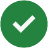 Client Residence, Housing Cost and Housing Subsidy questions are not required for Emergency Shelter programs.Data Collection Instructions:Update only if current residence status changed between project start and the last update.All clients must have a residence record that covers the entire time they are enrolled in the program (NO Gaps or Overlaps).HMIS Tips:If a new residence is reported, end the previously-recorded HMIS residence record one day before the start date of the new residence.Add the new residence information (below) as an additional residence record. Click “Add” to add another record.Start date*Client’s Street AddressClient’s Street AddressAPT #Client’s CountyHome Phone Number (optional)Home Phone Number (optional)End Date (move-out)Current Residence Status(enter # from list below)Current Residence Status(enter # from list below)/         //         /Site-based supportive housingScattered-site supportive housingTransitional housing for homelessEmergency shelterHotel/motel without emergency shelterSite-based supportive housingScattered-site supportive housingTransitional housing for homelessEmergency shelterHotel/motel without emergency shelterLiving with familyLiving with friendsFoster care/group homeHospitalPsychiatric facilitySubstance abuse treatment center, including detoxLiving with familyLiving with friendsFoster care/group homeHospitalPsychiatric facilitySubstance abuse treatment center, including detoxLiving with familyLiving with friendsFoster care/group homeHospitalPsychiatric facilitySubstance abuse treatment center, including detoxLiving with familyLiving with friendsFoster care/group homeHospitalPsychiatric facilitySubstance abuse treatment center, including detoxPlace not meant for habitationJail, Prison or Juvenile facilityOtherClient does not knowClient refusedPlace not meant for habitationJail, Prison or Juvenile facilityOtherClient does not knowClient refusedPlace not meant for habitationJail, Prison or Juvenile facilityOtherClient does not knowClient refusedSuccessful completion of residential programOn-site services do not meet needsHospitalized or moved to residential treatment programNotice to vacate or non-renewal for lease violations, other than criminal or drugSubsidy endedLocation or neighborhood does not meet needsIncarceratedNotice to vacate or non-renewal for non-payment of rentLeaving damaged or substandard housing (including fire)Conflict with roommates or neighborsLegal eviction/UD for criminal/drug activityLeft service area or residential programNo longer meets eligibility requirements for residenceCannot afford rentLegal eviction/UD for lease violations, other than criminal or drugDeathNon-compliance with residential program rulesLeaving project-based voucher for tenant-based voucherLegal eviction/UD for non-payment of rentUnknown/disappearedUnit does not meet needs (including accessibility or size)Discharged or reached time limitNotice to vacate or non-renewal for criminal/drug activityOther (specify): _______________________Data Collection Instructions:Update only if housing cost has changed between project start the last update.HMIS Tips:If new cost or subsidy is reported, end the previously-recorded HMIS record one day before the start date of the new cost or subsidy.Add the new cost or subsidy information below as an additional record. Click “Add” to add another record.Start Date (Current residence status start date)Amount client pays for rentEnd Date/                    /                $/                    /Start Date(Current residence status start date)Start Date(Current residence status start date)Start Date(Current residence status start date)Primary Source of Subsidy
(enter # from list below)Primary Source of Subsidy
(enter # from list below)Primary Source of Subsidy
(enter # from list below)If Other, SpecifyIf Other, SpecifyEnd Date/                    /                /                    /                /                    /                /                    /No subsidyBridgesCounty FundedHousing Support (GRH)HOME HOPWAMHFA Rental AssistanceHousing Support (GRH)HOME HOPWAMHFA Rental AssistanceProperty SubsidySHP LeasingSection 8Shelter Plus CareSons of BridgesOther (specify):Shelter Plus CareSons of BridgesOther (specify):Subsidy ended at exit (answer next question)Subsidy ended before exit Current subsidy will continueDid not have subsidyNow receiving Section 8 or other permanent housing subsidyChanged type of temporary housing subsidyTransitioned to unsubsidized housingPurchased a homeGross monthly income exceeds program limitsFailure to report all income, additional adults, etc.Refusal to cooperate with annual re-certification or inspection(For Bridges) Failure to apply, accept or use Section 8Cannot afford rentDischarged or reached time limitHospitalized or moved to residential treatment programIncarceratedLegal eviction/UD for criminal/drug activityLegal eviction/UD for lease violations, other than criminal or drugLegal eviction/UD for non-payment of rentNotice to vacate or non-renewal for criminal/drug activityNotice to vacate or non-renewal for lease violations, other than criminal or drugNotice to vacate or non-renewal for non-payment of rentLeft service area or residential programDeathUnknown/disappearedOther (specify):